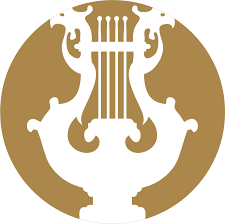 Program Title Opera CoachingQualification Master of Music (MMus) in Collaborative PianoECTS Credits and Their Distribution 120 ECTSThe duration of the program is four semesters.Program structure:1. Specialty Mandatory training courses (96 credits);2. Elective courses (24 credits).Language of StudyEnglishProgram Lieder / Co-leaderLeader - Nino Bakradze - Doctor of Music Arts; Associate Professor of Chamber Ensemble and Quartet Department of Vano Sarajishvili Tbilisi State Conservatory; Prize winner of national and international competitions.Co-leader - Nino Pavlenishvili - Doctor of music, invited specialist of TSC. Head of the vocal troupe/studios of French opera theaters, official pianist of international voice competitions in France and Belgium.Co-leader - Tamar Sanikidze - Doctor of Music, invited specialist of TSC. Director of the Butler School of Music Center, director, producer, and artistic director of the Butler International Opera Music Competition.Minimum Admission Requirements The prerequisite for admission to the master's program:1. Bachelor of Music or equivalent academic degree in performing arts (the direction of keyboard instruments).2. Specialization exam/creative rounds3. Proof of language proficiency is supposed to be provided in one of the following ways:Italian and German language certificate at minimum A2 level. Waiver – Citizen or Degree of Italian and German Speaking Countries.Applicants who won’t be able to meet mentioned criteria will be required to take the Italian language I, II, and German language I, II at TSC during the first year of their study. Programme Goal/Objectives The educational master's program aims to develop a highly competent and competitive opera coach who will be outfitted with all the practical skills essential to facilitate his/her employment.Students enrolling in the program have the chance to practice with both opera singers and conductors as well as illustrators/invited, professional guest musicians and students thanks to an active partnership with professional opera house(s).More specifically, the program:helps students to pursue the professional, academic level study of the relevant operatic repertoire and acquire the practical abilities required of an opera accompanist, such as the ability to perform the repertoire at a high artistic level and sight read an unknown musical work smoothly/without any interruption.helps students to understand and examine the musical work's period, genre, form, style, diction (the significance of proper text pronunciation in a musical piece), and other factors in depth. analyze the current performance traditions using numerous audio/video records as examples.aims to produce graduates with a sense of responsibility, who uphold ethical standards, can independently determine his (the accompanist’s) role in the overall musicianship process, manage the pressure of performing on stage, and independently decide, organize, and manage the schedule of soloist/musicians for rehearsals and recitals.Program Learning Outcomes Knowledge and Understanding:thoroughly and permanently examines musical works from many eras, genres, and styles.analyzes an understanding of the work's artistic elements in its historical setting.recognizes the linguistic peculiarities and values of the proper pronunciation of the text in the musical piece, as well as the content side of the libretto/spoken text.Is familiar with the original opera-original/orchestral score.Skills:examines a work of varying complexity from both a theoretical and performing standpoint.performs a particular operatic or vocal repertoire.Sight reads an unknown music work swiftly/without interruption.Instruct soloists how to perform their own parts; Assists opera artists (singers/instrumentalists) during rehearsals.Polishes his/her playing skills/technique necessary for accompanying soloists, choirs, and orchestral musicians (such as maintaining balance, following and breathing with vocalists, following tempo/feeling time, etc.).reflects on the conductor's or partners' gestures or interpretations throughout the performance of the piece.Manages stress caused by stage performance.Cooperates and communicates closely with musicians in a multidisciplinary setting.Responsibility and autonomy:independently organizes his/her own individual work process and plans rehearsal schedules for soloists/musicians.respects and follows ethical principles when dealing with co-performers.within his scope of expertise oversees ensuring that both his party and the musicians execute the performance flawlessly.Learning and Teaching Methods Implementing the master's program requires a combination of innovative/practical teaching strategies with learned theoretical knowledge enhancing the student's analytical and creative abilities while taking into account the particulars of the appropriate musical art discipline.The following instruction techniques are utilized in the teaching process:A practical methodMethod of demonstration, rehearsal, and concert performance preparationVerbal methodInteractive instruction and discussion methodWork on the piano, the notation, the material, and the bookIndividual and teamworkPeer review methodAssessment Methods The educational component of the master's degree program in opera concertmaster includes midterm (one-time or repeated) and final assessments, the total of which forms the final evaluation (100 points). These assessments measure the student's level of achievement in the learning outcome.Each assessment form and component have a certain share of the final evaluation from the overall evaluation score (100 points), which is stipulated in the applicable syllabus and communicated to the student at the start of the academic semester.The assessment types and criteria, as well as the distribution of points, and the required minimum competence, are specified in a syllabus and announced to the student at the beginning of the study semester. During the implementation of the conducting master's educational program the specific share of the required minimum competence for the midterm and final assessments is specified in a syllabus and announced to the student at the beginning of the study semester.The stipulated by-law assessment system allows for five types of positive assessment:A - excellent – 91-100 pointsB - very good – 81-90 of the maximum assessmentC - good – 71-80 of the maximum assessment D - satisfactory – 61-70 of the maximum assessmentE - sufficient – 51-60 of the maximum assessmentThe assessment system allows two types of negative assessment:(FX) not able to pass- which indicates that the doctoral student needs to complete extra work to pass and is allowed to retake the test through independent study (41–50 points of the maximum assessment)(F) failed - 40 points and less out of the maximum assessment, indicating the student's work is insufficient, and he must re-take the course.If a student is evaluated by FX, the extra exam will be arranged for him/her at least 5 calendar days after the results of the initial final exam are released. The number of points obtained as a result of the final exam is not added to the number of points accumulated on the additional exam. The result of the additional exam is considered final and is reflected in the final evaluation of the educational program’seducational component. The student is given an F-0 grade if the final assessment for the educational component is 0 to 50, taking into account his performance on the additional examination.Career OptionsThe program's graduate is qualified to work in a variety of opera theaters and studios, in colleges and universities, and culture/music centers, as well as to independently carry out performance, educational, cultural, and other initiatives.Tuition Fee 5000 Georgian LariHuman and Material resources Tbilisi V. Sarajishvili State Conservatory has the necessary material-technical base for scientific research and creative/practical work: well-equipped teaching auditoriums, and concert and rehearsal halls. The students will be granted access to libraries and audio-video recordings/sources.The right human resources have been gathered for the educational program's execution. The educational program implementation involves academic staff from the conservatory (including professors, associate professors, and assistant professors), as well as invited specialists, who have the necessary competence, academic degree, and teaching and research experience.According to the signed memorandum, the student will have practical work at:Tbilisi Zakaria Paliashvili State Theater of Opera and Ballet - the theater nowadays employs 780 people. The opera troupe has 46 vocalists, the choir has 78, the ballet troupe has 70 dancers, and the orchestra has 121 musicians and conductors. The mock-ups, stage decorations, and costumes required for performances are manufactured in art production workshops close to the theater.Youth Chamber Symphony Orchestra of Tbilisi. The National Palace served as the foundation for the orchestra's establishment in 2019. Orchestra musicians are selected annually through a competition. The musicians include invited professional instrumentalists as well as students from music institutions and conservatories who are typically between the ages of 14 and 26.Budget Available in AnnexAdditional information (if any)Under the guidance of a mentor/supervisor and/or chief conductor, the student will rehearse alongside peers from the opera studio, academic singing department, studio class, symphony orchestra, new master's program in opera, as well as soloists from the Tbilisi State Opera Theater.The student will broaden his/her knowledge by studying music history, music theory, foreign languages, and a variety of subjects required for the specialty in addition to the specialty block (performance oriented/practical) courses.